В Октябрьском районе подвели итоги конкурса рисунков «Мы разные, но мы вместе!»

 	Конкурс длился неделю, но даже за такое короткое время участники успели удивить как подписчиков, так и членов жюри. Организаторы, разумеется, рассчитывали на отклик, но широкий резонанс стал приятной неожиданностью. В нем приняли участие не только жители Октябрьского района Уфы, но и Советского, а за ними присоединился и город Стерлитамак! География конкурса охватила всю республику, поэтому он получился ярким и оригинальным.

 	Акварель, гуашь, карандаш – в ход шли различные виды красок и техник. Творческое осмысление темы не знает границ: одни ребята изобразили отсутствие преград для занятий спортом и творчеством для людей с ОВЗ, другие «поделились» фрагментами совместного досуга в кругу своей семьи, которые расширяют границы возможного.

 	Первого места удостоились Аким Султанов (Центр детского творчества «Созвездие»), Альфина Фазлетдинова (детский сад №28), Лиана Айметова (детский сад №113), Ангелина Подосян (Объединение «Дети плюс»), вторыми стали – Ксения Кузнецова (Центр детского творчества «Созвездие»), Айнур Галимов (Объединение «Дети плюс»), Радмила Асадуллина (школа №110), Маруся Лаврешина (школа №141), Карим Закирьянов (детский сад №218), Ролан Тагиров (детский сад №28), а третьими – Ярослав Чугунов (школа №127), Лиана Тимербаева (Объединение «Дети плюс»), Эмиль Камалов (Башкирский лицей №136 им. М. Искужина), Виталий Климов (спортивная школа олимпийского резерва «Спартак») и Ильназ Заятдинов (детский сад №99).

Все работы такие разные, но каждая из них – по-своему уникальна и неповторима.

Благодарим всех участников за отклик и поздравляем победителей!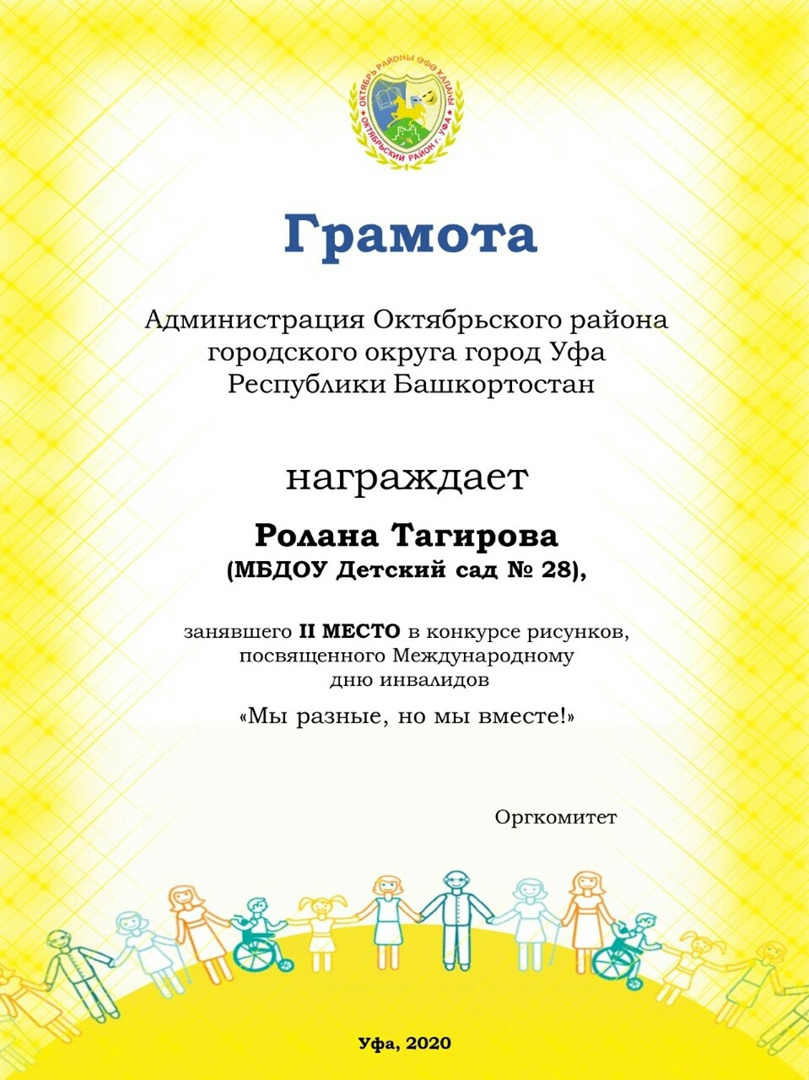 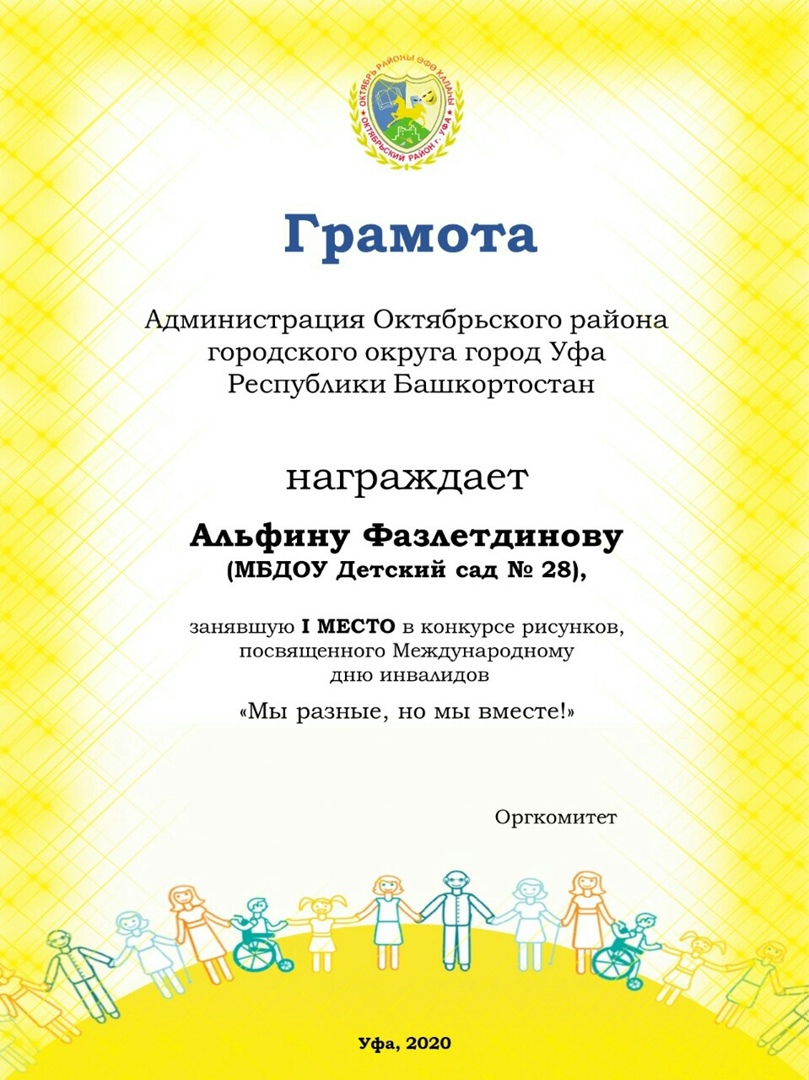 